                                                                                                         Ajánlati felhívás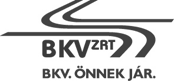                                                                                                                   BKV Zrt. V-471/17.4. SZÁMÚ mellékletReferencianyilatkozat……………………, 2018. év ................... hó ........ nap	.....		Ajánlattevő cégszerű aláírásaTeljesítés idejeSzerződést kötő másik fél megnevezéseA szállítástárgyaEllenszolgál-tatás összege A teljesítés megfelelő voltA referenciát igazoló személy neve, elérhetősége